An das Diakonische Werk/LandeskirchenamtOrt, DatumAntrag auf eine Beihilfe aus dem Notfonds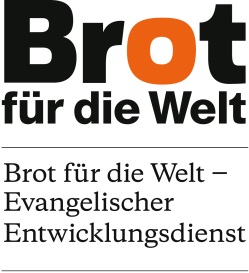 Hiermit wird eine Beihilfe aus dem Notfonds beantragt für:Es handelt sich um eine:Erstförderung          Wiederholungsförderung          AbschlussförderungBeantragte Förderung:	Folgende Unterlagen sind dem Antrag beigefügt und wurden von dem/der Antragsteller/in geprüft:PersonalblattLebenslauf (nur beim Erstantrag)AufenthaltserlaubnisImmatrikulationsbescheinigungab 2.Förderantrag notwendig: Nachweis zum Fördergrund der vorherigen Förderung            (Prüfungsleistung, Praktikumsnachweis o.ä.)Folgende Nachweise lagen dem/der Antragsteller/in vor und wurden geprüft:StudienplanNachweis einer studienentscheidenden Phase, z. B. Meldung zur Prüfung (Bescheinigung gleich welcher Art der Hochschule)Einkommensverhältnisse bzw. aktuelle Notlage (z.B. Verdienstbescheinigung, Mietvertrag o.ä.)Meldebescheinigung und Geburtsurkunde des / der im Haushalt lebenden Kindes/Kinder
 (nur erforderlich, wenn ein Antrag auf Kindergeldzuschlag gestellt wird) Begründung des Antrages (ggf. bitte auf Zusatzblatt anhängen)Die Begründung sollte u.a. auch Angaben über den Verlauf des bisherigen Studiums und die in nächster Zeit anfallenden Studienleistungen/Prüfungen enthalten, sowie bei Wiederholungs-förderungen Angaben/Nachweise zum entwicklungspolitischen Engagement des/der Studierenden
(s. hierzu auch die Ausführungsbestimmungen)Seit wann ist die/der Studierende dem/der Antragsteller/in bekannt?      Ist eine längerfristige Begleitung zu erwarten?      Die/der Studierende wurde darauf hingewiesen, dass für eine erneute Förderung ein Nachweis über entwicklungspolitisches Engagement erforderlich ist und nach der Förderung Nachweise über die Weiterfühtung / den Abschluss des Studiums erwünscht sind. Persönliche AngabenPersönliche AngabenAnredeHerr/FrauName, VornameGeburtsdatumStaatsangehörigkeitAnschriftEmailUniversität/FachhochschuleStudienfachStudiensemester/FachsemesterBankverbindung für die Überweisung der FörderungBankverbindung für die Überweisung der FörderungKontoinhaber/inBankBLZ/SWIFT BICKontonummer/IBANGrundbetrag monatlichGrundbetrag monatlichGrundbetrag monatlichEUR       von       bis      = EUR      Familienzuschlag monatlichFamilienzuschlag monatlichFamilienzuschlag monatlichEUR       von       bis      = EUR      GesamtförderungGesamtförderungfür       Monate= EUR      Ort/Datum:....................................................                                                          ………………………………………………………Unterschrift Antragsteller/in                                                                Stempel der Organisation